          TROPHEE  de   la  REUNION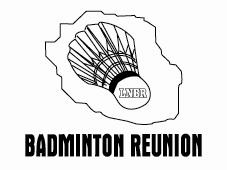          SENIORS  (D et P)              02 et 03 Mars 2019                                                                      Organisé par la LNBR et le BCM / la COMLe tournoi est ouvert à tous les joueursCadet-Junior-Senior-Vétéran		Juge Arbitre Principal : Mr SUACOT  Bernard	Le Tournoi est autorisé et se déroulera selon les règles FFBaDINSCRIPTIONS :	1 tableau : 18 €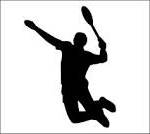 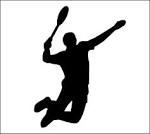                                       2 tableaux : 23 €TABLEAUX : Simple H, Simple D, Double H, Double D, Double MXSERIES :S :IE  A , D ,  NCe du tournoi .joueurs vainqueurs de la Série A seront proclamés champions de la Reunion 2014    D  et   PDATE LIMITE : 24 Février 2019 à minuit (heure Réunion).Inscription à renvoyer à 21gerow974@gmail.comLes règlements seront effectués à votre arrivée. En cas de désistement, les  frais d'engagement seront dus !Tout joueur mineur non accompagné de ses parents doit présenter l’autorisation parentale indiquant l’adulte qui l’accompagne pendant toute la durée du tournoi HORAIRES :   Samedi 02 février 2019 à partir de 12h00, début des matchs à 12h30  Dimanche 03 février 2019 à partir de 8h00, début des matchs à 8h30Tous les joueurs sont susceptibles de jouer ces 2 jours !LIEU : Gymnase de la Montagne à Saint-Denis (à gauche au rond-point de la Mairie de la Montagne, après l’Eglise)la buvette sera assurée par la COMInformations : 21gerow974@gmail.com       et    tel : 0692 .76 .70 .89La ligue de Badminton vou s souhaite un excellent trophée ! 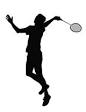 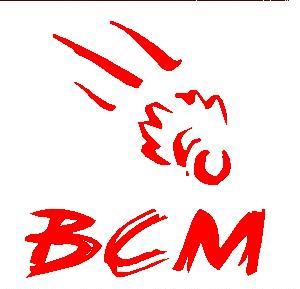 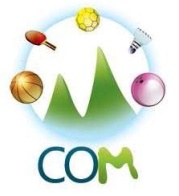 